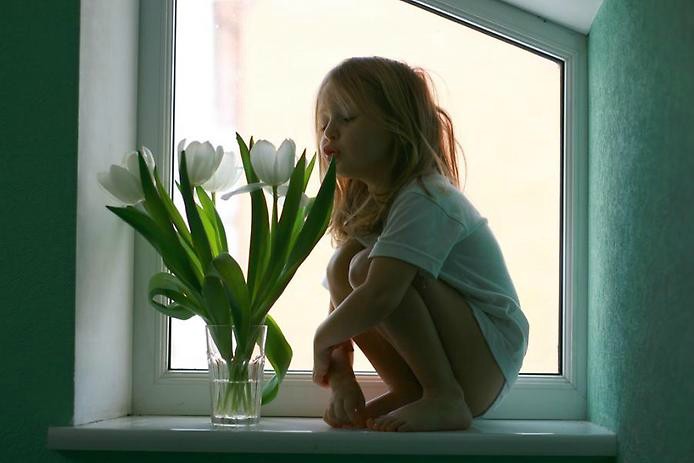 Уважаемые родители! Прокуратура Дзержинского района г. Перми напоминает, что падение из окна - является одной из основных причин детского травматизма и смертности, особенно в городах. Дети очень уязвимы перед раскрытым окном из-за естественной любознательности.Помните - только ваше внимательное отношение к своим детям поможет избежать беды: 1. Не оставляйте ребенка одного в комнате с открытым окном даже на минуту.2. Отодвиньте от окон все виды мебели, чтобы ребенок не мог залезть на подоконник. 3. Не разрешайте детям играть на подоконнике.4. Ставьте на окна специальные фиксаторы, которые не позволяют ребенку открыть окно более, чем на несколько дюймов. 5. Снимите ручку, или установите ручку с ключом, которой можно фиксировать окно в режиме проветривания.6. Повесьте в верхней части окна цепочку, как на двери.7. Не используйте защитные сетки без соответствующей защиты окна. Помните -сетка никогда не защитит ребенка от падения из окна.